Legal Name: ____________________________________________________________________________  Date:  _____/_____/_____Address: ____________________________________________  City: __________________________  State: _____ Zip:  __________Telephone Home:   (_____) _______-___________    Work:   (_____) _______-___________    Cell:    (_____) _______-___________  We use text messaging for appointment reminders.  Who is your cell phone company:  _______________________________________Email Address:  _____________________________________________________        Social Security Number: _____-_____-_____Preferred Name:  ______________________________________________  Male _____  Female _____ Date of Birth:  ____/____/____If you are under 18 years of age, who are your legal parents or guardian?Father/Mother/Guardian:  ______________________________________________________    Phone:  (_____) _______-___________  Who do you normally live with (check all that apply): Father     Mother     Guardian/Foster Parent    Grandparent(s)   Brother(s)/Sisters(s)   None of theseMarital Status:  Married    Single   Divorced   Widowed Spouse’s Name: ______________________  Number of children:  ____  Names of children:  __________________________________Occupation:  ______________________________________________  Employer:  __________________________________________Employers Address:__________________________________________________________     Phone:  (_____) _______-___________  Student at _________________________________________________________________________    FULL-TIME    PART-TIMEWho should we contact in the event of an emergency?  ________________________________________________________________Phone:  (_____) _______-___________        Address of contact person:  __________________________________________________Have you seen a Chiropractor before?  Yes  No   If yes, when?  ____________________________________________________What is the reason for your appointment today:  _____________________________________________________________________________________________________________________________________________________________________________________________________________________________________________________________________________________________Whom may we thank for referring you to our office?  ___________________________________________________________________YOUR HEALTH HISTORYPlease  check all symptoms you have ever had, even if they do not seem related to your current problem.List all medications that you are taking:  __________________________________________________________________________________________________________________________________________________________________________________________Date problem began: ____/____/____  Is it getting worse?    Yes  No     Is it constant?   Yes  No   Come and go?  Yes  No   Have you had a similar condition in the past?   Yes  No   If so, when?  _________________________________________________What  have you done for this problem?  __________________________________________________________________________________________________________________________________________________________________________________________Have you had spinal X-rays, MRI, CT Scans?  Yes  No   When:  ____/____/____ Where:  _________________________________Have you been diagnosed with cancer?  Yes  No      Year:  ______  Type:  _____________________________________________Family history:  Cancer      Diabetes      High Blood Pressure      Cardiovasular Problems/StrokeIs your condition or injury due to an accident or work-related cause?    YES      NO Please check ALL that apply:Did the condition or injury result from an automobile accident?    YES      NODid it result from a work-related accident or cause?    YES      NO  Briefly Describe:  _______________________________________________________________________________________________________________________________________________**if you have answered YES to any of the above questions, please see the Front Desk for additional paperwork.**WOMEN ONLY:  Are you pregnant or is there any possibility you may be pregnant?    YES      NO     UNCERTAINDo you have health insurance?    YES      NOInsurance Company:  ___________________________________________________________________________________________Full Name of Policy Holder: ________________________________________________  Policy Holder’s Date of Birth:   ____/____/____Is the insurance through his/her employer?    YES      NO  If yes, who is the Employer?  ________________________________Primary Care Physician:  ________________________________________________________________________________________Phone:  (_____) _______-___________    Address:  __________________________________________________________________It is our office policy that all services rendered are the responsibility of the patient, and that you are ultimately personally responsible for all payments regardless of whether or not this office accepts insurance assignment.Ehlers Danlos (type IV) Marfan’s Disease – Marfan Variant Disorders:Ehlers-Danlos and Marian’s Disease are genetic conditions that have been associated with injuries of the joints, connective tissues and blood vessels of the body.  Other known, but yet-to-be named, genetic variants exist and are associated with similar risks.  Medical studies have reported that blood vessel injuries of the neck known as cervical arterial dissections may occur spontaneously, with trivial traumas of the spine, in patients with high homocysteine levels, and/or during upper respiratory infections—particularly in these groups of patients.  Have you been told that you have a connective tissue disorder?  Yes / NoInformed Consent FormWhat are the common side-effects of chiropractic care?  Chiropractic is among the safest health disciplines in all of  health care.  Clinical studies have shown the most common side-effect of joint mobilization and joint manipulation/adjustment is mild, temporary local muscle soreness.  The temporary soreness may be similar to what is experienced when beginning a new exercise or physical activity.  Other side-effects, including numbness, headache, dizziness, or an increase in pain or symptoms are rare occurrences and should be reported to your chiropractor immediately.Consent to Begin CareI, ______________________________________________________, do hereby give consent to be treated by the practitioners of Scarton Chiropractic and Rehabilitation as they deem necessary.  I understand that the treatments may consist of joint mobilizations, joint manipulations/adjustments, manual muscle therapies, therapeutic exercises and activities, various forms of traction, physiological modalities, ergonomic instruction, lifestyle modifications, and/or nutritional recommendations.I am aware of the possible risks and complications as described previously in this summary.  I have read, or have had read to me, the above explanation of chiropractic treatment.  Any questions I have had regarding these procedures have been answered to my satisfaction pror to my signature.  I have made my decision voluntarily and freely.This office conforms to the current HIPAA guidelines.  You may request a copy of our HIPAA policy at the front desk.  Please initial to indicate you have been made aware of its availability:  ________The statements made on this form are accurate to the best of my recollection and I agree to allow this office to examine me for further evaluation and give consent for treatment.Print Patient Name  _______________________________________________ Date:  _____/_____/_____Patient Signature:  ________________________________________________  Date:  _____/_____/_____Guardian Signature:  ___________________________________________________    Date:  _____/_____/_____If you have pain, please complete the following.  Otherwise skip this page.SYMPTOM DIAGRAMName:  __________________________________________________________________________                        Please be sure to fill this form out extremely accurate.  Mark the area(s) on your body where you feel the described sensation(s).  Use the appropriate symbol(s).   Mark areas of radiating pain and include all affected areas.  A = Ache   B = Burning   N – Numbness   P = Pins and Needles   S = Stabbing   O = Other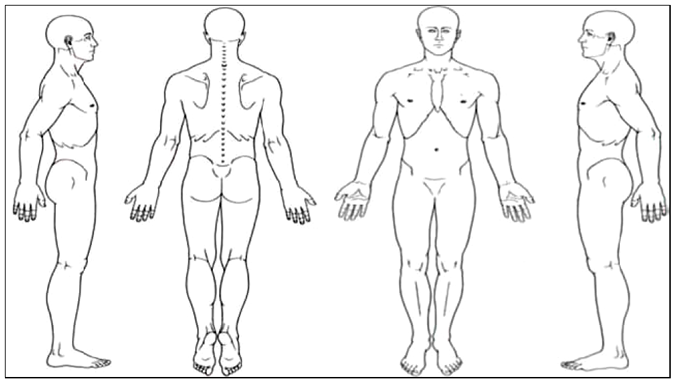 Patient Signature:  ________________________________________________                                Date:  _____/_____/_____Headaches   Pins and Needles in Legs   Fainting   Neck PainPins and Needles in arms   Loss of Smell   Back Pain   Loss of Balance    Dizziness   Buzzing in ears   Ringing in Ears   Nervousness    Numbness in Fingers   Numbness in Toes   Loss of Taste   Stomach Upset    Fatigue   Depression   Irritability   Tension   Sleeping Problems   Neck Stiff   Cold Hands   Cold Feet   Diarrhea   Constipation   Fever   Hot Flashes   Cold Sweats   Lights Bother Eyes   Problem Urinating   Heartburn   Mood Swings   Menstrual Pain   Menstrual Irregularity   Ulcers